Internship application must be made between May, 1st-31st.Curriculum vitae must be attached to the application form.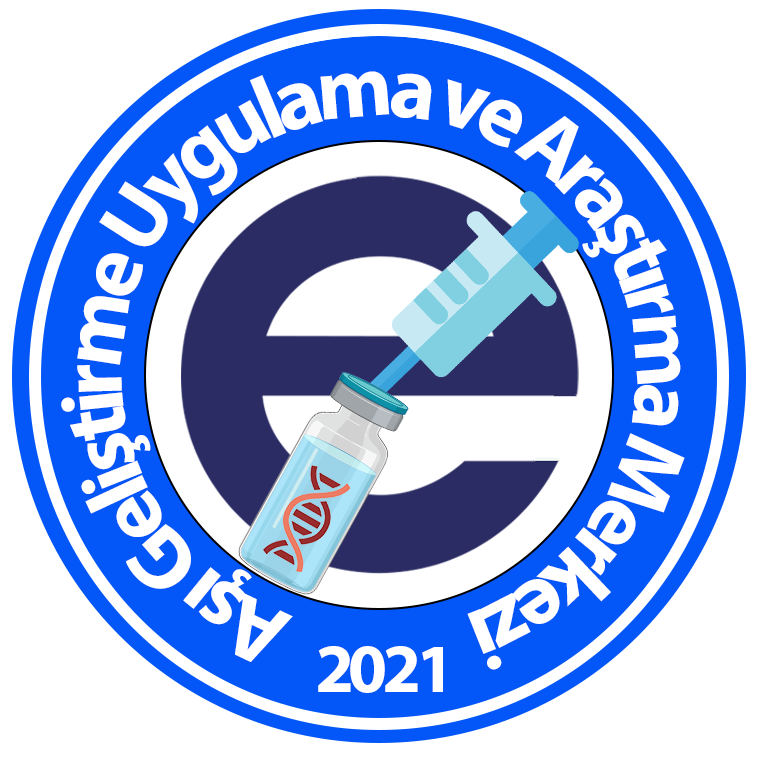 Ege UniversityVaccine Development, Application and Research Center Internship Application FormName surnamePhoneE-mailDate of birthPlace of birthAddressUniversityFacultyDepartment/DepartmentWhich class (3 or 4)Formal (mandatory)/VoluntaryBetween which dates (1 month)Grade average